Апостиль и Консульская Легализация Получение документов из разных странВсе чаще в разговорах, газетах, с экранов телевидения и, особенно, в сети Интернет Вы слышите слова «Легализация документов» и «Апостиль». Теперь данные понятия тесно коснулись и Вас. Что ж, мы рады помочь Вам, во-первых, разъяснением смысла данных понятий, и, во-вторых, оказанием квалифицированных услуг, а также Консультированием по тем вопросам, которые мы не смогли отразить на нашем сайте.Апостиль и Консульская Легализация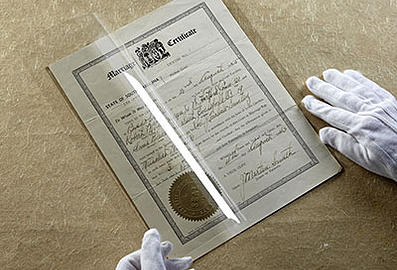      Итак, документы, выданные и имеющие юридическую силу на территории одного государства могут быть использованы на территории другого государства только после их соответствующего удостоверения. В настоящее время существует 2 способа такого удостоверения - Консульская Легализация документов и проставление Апостиля. Выбрать тот или иной способ Вы самостоятельно не имеете возможности, так как это определяется международными нормативными актами, и Вам нужно лишь им следовать.
     1 способ - Консульская Легализация - заключается в подтверждении соответствия документов законодательству государства их происхождения и представляет собой засвидетельствование подлинности подписи должностного лица, его статуса и, в надлежащих случаях, печати уполномоченного государственного органа на документах и актах с целью использования их в другом государстве.
 Иностранные документы, предназначенные для использования на территории одного государства (Страна 1), могут быть Легализованы на территории того государства, где эти документы выданы (Страна 2), или же непосредственно в Стране 1. В первом случае документ сначала заверяется в Министерстве иностранных дел или ином уполномоченном органе государства, на территории которого выдан документ, а затем Легализируется в Консульском учреждении Страны 1 в Стране 2. Во втором случае иностранный документ сначала заверяется в дипломатическом представительстве или Консульском учреждении того государства, на территории которого был выдан документ, а затем Легализуется в Департаменте Консульской службы МИД Страны 1. И в том и в другом случае при необходимости может быть потребован нотариально заверенный перевод документа на  язык Страны 1.
     Как видно, процедура Легализации достаточно сложна и требует значительных затрат. Однако она несовершенна - документ, прошедший такую многоступенчатую и трудоемкую процедуру, оказывается действительным только для государства, Консульская служба которого его Легализовала.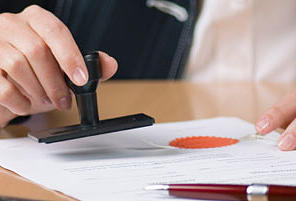     В целях упрощения процесса признания иностранных документов в 1961 году в Гааге (Нидерланды) была подписана Конвенция, отменяющая требование Легализации иностранных официальных документов (Гаагская конвенция). 
     В соответствии с Гаагской конвенцией на документах, совершенных компетентными органами одного государства, и предназначенных для использования на территории другого государства, проставляется специальный штамп - Апостиль. Это и есть 2-йспособ. Он может ставиться непосредственно на документ или проставляться на отдельном листе, скрепленным с документом. Апостиль удостоверяет подлинность подписи, качество, в котором выступало лицо, подписавшее документ, и, в надлежащем случае, подлинность печати или штампа, которым скреплен этот документ (ст. 5). Подпись, печать или штамп, проставляемые компетентным органом на Апостиле, не требуют никакого дальнейшего заверения или Легализации, а документ, на котором проставлен Апостиль, может быть использован в любой из стран - участниц Гаагской конвенции.Получение документов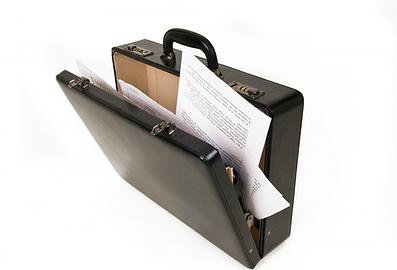 В некоторых случаях для этого нам от Вас потребуется нотариально удостоверенная или заверенная консулом Украины в иностранном государстве (если Вы проживаете за рубежом) доверенность, составленная на нашего сотрудника, с указанием конкретных полномочий. 
 1.  Документы из органов регистрации актов гражданского состояния: свидетельство о рождении свидетельство о браке свидетельство о разводе справка о заключении брака справка о рождении ребенкасправка о перемене имени, фамилии, отчества свидетельство о смерти2.  Документы из органов нотариата: нотариальные копии документов (решение суда) нотариальные копии документов юридического лица, предпринимателя, копии дипломов, аттестатов, справок из налоговых органов и тд. нотариальные копии документов юридического лица, предпринимателя, копии дипломов, аттестатов, справок из налоговых органов и тд. лица3.  Документы из учебных заведений: Аттестат, диплом, приложения4.  Документы из органов здравоохранения: Медицинская справка с печатью областного Управления Здравоохранения и министерства здравоохранения и Апостилем5.  Документы которые могут быть получены только лично:заявление о семейном положении (выдается лично заявителю в присутствии нотариуса. Это заявление не может выдаваться по доверенности, так как на нем проставляется собственноручная подпись лица, на которое она составленатрудовые книжки, военные билеты, удостоверения личности